Synthèse Entretien Annuel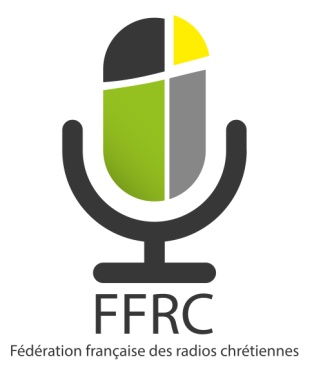 	
				Année évaluée : 20...Nom, prénom :	Responsable hiérarchique :		Date de l’entretien :	Année évaluée :	Développement professionnel :Besoin de formationFormation demandéeResponsable hiérarchique  :Appréciation Globale de la Maitrise du poste :1 Dépasse la maîtrise                                       3 Maîtrise partielle2 Maîtrise globale                                              4 Absence de maîtriseCommentaires sur l’appréciationObjectifs pour l’année 2016:MétiersComportementaux